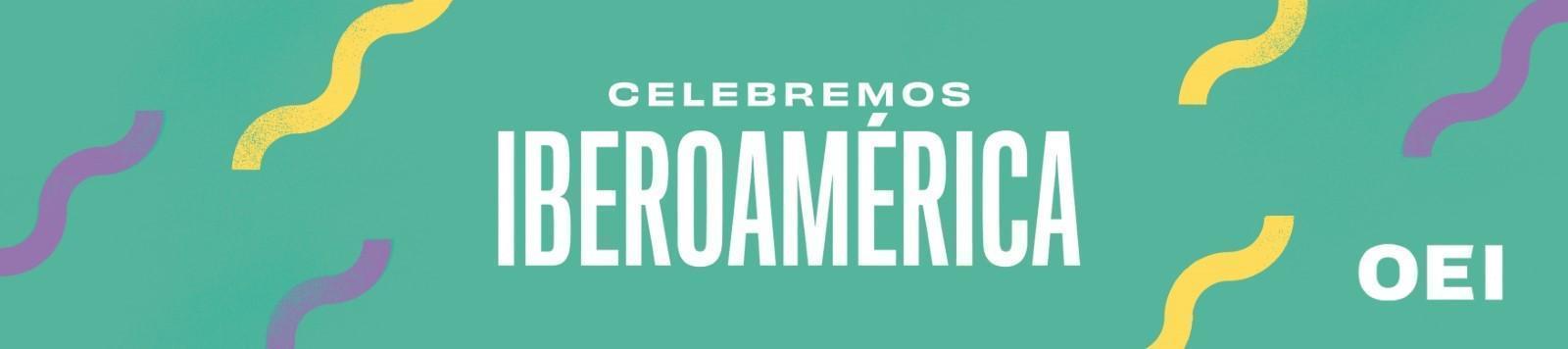 La segunda edición del CIB Fest consolida a Madrid como capital iberoamericana con más de 5 mil asistentesUnas 5.300 personas disfrutaron de las actividades del festival, que este año giraron en torno a tres ejes: gastronomía, cine y literatura.Entre los participantes estuvieron las escritoras Brenda Navarro y Mónica Ojeda, el cineasta Sergio Cabrera y autoridades del Ayuntamiento de Madrid como Concepción Díaz de Villegas.Celebremos Iberoamérica (CIB Fest) es una iniciativa cultural de la Organización de Estados Iberoamericanos (OEI) con la colaboración de, entre otros, las embajadas iberoamericanas, Casa de América, Círculo de Bellas Artes, Instituto Cervantes, Ayuntamiento de Madrid y UCCI. Madrid, 30 de septiembre de 2022 – La segunda edición del Festival Celebremos Iberoamérica (CIB Fest) ha concluido de manera exitosa luego de una semana de actividades que llenaron a Madrid de literatura, cine y gastronomía de la región. El Instituto Cervantes, el Círculo de Bellas Artes y la Casa de América acogieron del 19 al 25 de septiembre una programación que tuvo como objetivo poner en valor la diversidad cultural de los países iberoamericanos en la capital española. Cerca de 5.300 personas han participado de una treintena de actividades que se realizaron  con entrada gratuita hasta completar aforo, en este festival que ya se posiciona como uno de los más representativos de la escena cultural madrileña. “Desde la OEI agradecemos a todos los aliados su apoyo para hacer posible esta nueva edición de CIB Fest en Madrid. Estos días hemos podido acercar a los madrileños a una excelente muestra de la literatura, el cine y el patrimonio gastronómico de la región porque este festival representa una celebración de todo lo que nos une. Ser iberoamericano es una forma de ser y estar en el mundo”, declaró el secretario general de la Organización de Estados Iberoamericanos (OEI), Mariano Jabonero, durante la gala institucional, que se realizó en el auditorio Caja de Música del espacio CentroCentro del Ayuntamiento de MadridEl eje de literatura contó con seis mesas redondas en la que escritores de los países iberoamericanos conversaron sobre diferentes temáticas como el papel de España como epicentro de la ‘cuarta oleada’ de escritores latinoamericanos o el futuro de las letras en español. Entre los invitados destacados estuvieron las escritoras Brenda Navarro, de México, y Mónica Ojeda, de Ecuador. Además, el eje de cine presentó dieciocho películas iberoamericanas en la Sala Estudio del Círculo de Bellas Artes, en la que  el director colombiano, Sergio Cabrera, dialogó con el público antes de la exhibición de su filme Golpe de Estadio, en el arranque del festival.  En cuanto al eje de gastronomía, el diálogo giró en torno a temas como la sostenibilidad, los emprendimientos, la diversidad y la riqueza del patrimonio gastronómico de la región. También hubo degustaciones diarias de productos iberoamericanos en el Mercado de La Paz, en la que más de 3 mil madrileños y visitantes tuvieron la oportunidad de conocer más en detalle los productos iberoamericanos.Un festival con presencia digitalLa audiencia digital realizó un total de 847 publicaciones en Twitter con el hashtag #CIBFest2022 que generaron más de seis mil reacciones. En el caso de Instagram, Facebook y YouTube, se alcanzaron más de 776.000 impresiones totales y casi 60.000 visualizaciones del vídeo institucional. Además, unos 11.000 usuarios han navegado en la web de la OEI para conocer los detalles del festival.En los resultados se evidencia un fuerte impacto en los segmentos de edades más jóvenes, sin dejar atrás a los usuarios más adultos, lo que ha permitido ampliar la visibilidad del CIB Fest. En medios de comunicación, las noticias sobre el festival alcanzaron alrededor de 45 millones de personas en más de 100 apariciones en medios de España, Argentina, México, Colombia, Perú y Brasil, entre otros, como los periódicos La Vanguardia, ABC, La Nación e Infobae y las agencias EFE y Europa Press, lo que representó más de 370 mil euros en términos de valor publicitario equivalente.La primera edición del CIB Fest se celebró en 2019 con motivo del 70 aniversario de la OEI y, tras el parón de la pandemia, ha vuelto este año para continuar impulsando lo mejor de la cultura iberoamericana en Madrid, una ciudad donde se calcula que al menos una cuarta parte de su población es o tiene orígenes en el otro lado del Atlántico.Accede aquí a las fotografías del festival Accede aquí al video oficial del festivalAccede aquí al dossier de prensa del festival Sobre Celebremos Iberoamérica (CIB Fest) Celebremos Iberoamérica (CIB Fest) es una iniciativa cultural de la Organización de Estados Iberoamericanos (OEI) en colaboración con las embajadas iberoamericanas, Casa de América, Círculo de Bellas Artes e Instituto Cervantes, el apoyo del Ayuntamiento de Madrid, la Academia Iberoamericana de Gastronomía, el Instituto Mexicano de Cinematografía, el Instituto Caro y Cuervo, Air Europa, Agencia EFE, RTVE y el patrocinio de UCCI. Madrid acogió nuevamente esta segunda edición alrededor de 3 ejes: cine, literatura, gastronomía, con el objetivo de poner en valor la diversidad cultural de los países iberoamericanos. Diversas mesas redondas, ponencias, proyecciones cinematográficas y demás actividades, lideradas por grandes profesionales y entendidos del sector se llevaron a cabo del 19 al 25 de septiembre en Círculo de Bellas Artes, Casa de América e Instituto Cervantes.